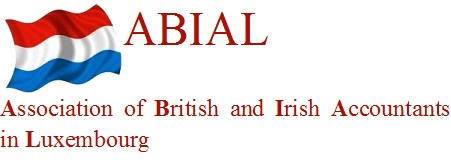 ANNUAL GENERAL MEETINGINVITATIONDear Members,You are cordially invited to the Annual General Meeting of the Association. As a consequence of the continuing Covid Crisis the Annual General Meeting will be held by way of a Video conference.To be  be held onTHURSDAY 22nd October, 2020COMMENCING AT 19:00There will be no charge for this event.For those persons who attended or paid for the event on February 27th a credit against future events will be offered.To join the Webinar please follow the details below In the mean time keep safe and healthy regardsDavid BannermanPresidentTo join by VideoCopy and past the below link into your web browserJoin Zoom Meeting 
https://us02web.zoom.us/j/83767886276?pwd=bzN4bWFpUFVUaFBFRXVPc1JQa1ZoQT09 Meeting ID: 837 6788 6276 
Passcode: 818650 
Passcode: 818650 
Find your local number: https://us02web.zoom.us/u/kcMAiQNuRe +352 342 080 9265
+352 2786 1188
+352 2786 4277